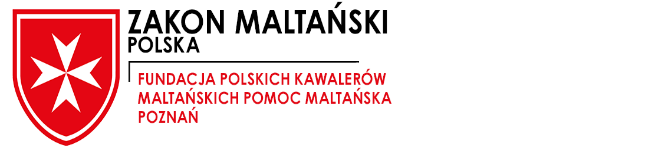 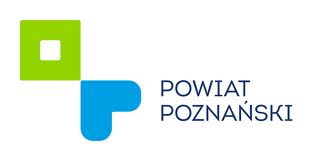 REGULAMINVIII  PRZEGLĄDU  TWÓRCZOŚCI ARTYSTYCZNEJ OSÓB  NIEPEŁNOSPRAWNYCHMIESZKANCÓW POWIATU POZNAŃSKIEGO PN.  ZLOT TALENTÓW§ 1VIII Przegląd Twórczości Artystycznej Osób Niepełnosprawnych  -  mieszkańców Powiatu Poznańskiego pn. "Zlot  Talentów", zwany dalej "Zlotem Talentów" finansowany jest                    z budżetu Powiatu Poznańskiego. Adres poczty elektronicznej jest chroniony przed robotami spamującymi. W przeglądarce musi być włączona obsługa JavaScript, żeby go zobaczyć. Organizatorem "Zlotu Talentów" jest Fundacja Polskich Kawalerów Maltańskich. Pomoc Maltańska.Bezpośrednim realizatorem "Zlotu Talentów"  jest Dom Pomocy Maltańskiej                                            w Puszczykowie.Informacje   o   konkursie   i  dziedzinach  sztuki  objętych  konkursem  oraz karta zgłoszenia udziału  w  "Zlocie  Talentów"  dostępne  są  w   Domu Pomocy Maltańskiej w Puszczykowie oraz   na  stronach  internetowych  :  www.powiat.poznan.pl,   fundacjamaltanska.pl, www.maltadom.fc.pl§ 2Regulamin "Zlotu Talentów" jest dostępny w Domu Pomocy Maltańskiej  w Puszczykowie oraz na stronie internetowej : www.powiat.poznan.pl,  www.fundacjamaltanska.pl, www.maltadom.fc.pl§ 3Warunki uczestnictwaW "Zlocie  Talentów" mogą uczestniczyć osoby niepełnosprawne zamieszkujące na terenie Powiatu Poznańskiego niezależnie od wieku.Za osoby niepełnosprawne uznaje się osoby, których niepełnosprawność została potwierdzona stosownym orzeczeniem (zgodnie z ustawą o rehabilitacji zawodowej                       i społecznej oraz zatrudnianiu osób niepełnosprawnych  i rozporządzeniem ministra gospodarki, pracy i polityki społecznej z 15 lipca 2003 r  w sprawie orzekania                                                 o niepełnosprawności i stopniu niepełnosprawności (Dz.U. nr  139, poz. 1328 ze zm.).Zgłoszenie udziału następuje poprzez przekazanie wypełnionej karty uczestnictwa w formie elektronicznej lub listownej.Zgłoszenie mogą składać osoby indywidualne oraz placówki i organizacje.Zgłoszenie pracy / utworu do "Zlotu Talentów" jest równoznaczne  z przekazaniem na rzecz Organizatora oraz Powiatu Poznańskiego  przez Uczestnika lub jego Przedstawiciela Ustawowego nieodpłatnej, bezterminowej i nieograniczonej zgody na ekspozycje wykonanych prac lub ich kopii oraz wykorzystanie ich w celach reklamowych lub marketingowych.Prace nie podlegają zwrotowi, a zgłoszenie prac do konkursu jest równoznaczne                              z przejściem majątkowych praw autorskich na rzecz Powiatu Poznańskiego bez prawa do wynagrodzenia twórcy. Organizator zapewnia Uczestnikom lub Przedstawicielom Ustawowym prawo do wglądu do danych osobowych oraz ich poprawianie. Dane osobowe uczestników będą wykorzystywane zgodnie z Ustawą o ochronie danych osobowych z dnia 29.08.1997 r. (Dz.U. z 2002 r. nr 101 poz. 926, z późn. zm.).Poprzez przystąpienie do "Zlotu Talentów" Uczestnik oświadcza, że:jego praca  jest dziełem oryginalnym, do którego pełne i wyłączne prawa autorskie przysługują Uczestnikowi lub jego Przedstawicielowi  Ustawowemunie jest obciążona jakimkolwiek prawami osób trzecich, nie narusza  jakichkolwiek praw osób trzecich, ani obowiązujących przepisów prawanie była dotychczas publicznie prezentowanaDo  pracy należy dołączyć pisemne oświadczenie Uczestnika lub jego Przedstawiciela Ustawowego  o wyrażeniu zgody na przetwarzanie danych osobowych dla potrzeb niezbędnych dla realizacji "Zlotu Talentów". § 4Tematyka prac i wymogi techniczneKategoria - teledysk : tematyka dowolnaczas trwania - maksymalnie 4 minutyKategoria - prezentacje wokalne:tematyka  dowolnaczas trwania - maksymalnie 4 minutyKategoria : prezentacje teatralne :tematyka - dowolnaczas trwania - maksymalnie 10 minutKategoria – malarstwo tematy : Kraina jutra Kwiatowy kolażPlakat – „Mój idol” (gwiazda muzyczna)Do konkursu można zgłaszać prace płaskie  - pastel, tusze, akwarela, tempera, gwasz, olej, batic, collage, techniki własne.format  wszystkich prac - 70 cm x 100 cm lub 50cm x 70 cmUwaga : prace o innych formatach będą prezentowane, ale nie będą brały udziału w konkursie.Kategoria – forma  przestrzenna :Temat 1 :     „Gigantyczna stonoga”forma – praca przestrzenna tematyka dowolna wielkość / długość  pracy – minimum 50 cm               Temat 2 – „Podniebny świat” ( Latawce, szybowce, balony lotnicze, inne konstrukcje                                    latające)forma – figura przestrzennatechnika  i wybór materiałów – dowolnepowinna być tak skonstruowana, żeby mogła być bezpiecznie używana w trakcie Gali „Zlotu Talentów”Kategoria – konkurs fotograficzny :Temat 1 :  Pocztówka z wakacjiTemat 2 :  Świat nocą (miasto, wieś, interesujące miejsca, inne)Rozdzielczość: 2560 x 1920 pikseli - minimum 330 dpi  Prosimy o przesyłanie zdjęć w wersji elektronicznej Każdy autor może przesłać od 1. do 3. zdjęć. Jury oceni (wstępnie) zdjęcia w wersji elektronicznejWydrukujemy i zaprezentujemy  w trakcie Gali 30 – 40 zdjęć w formacie A4.§ 5Obowiązujące terminyWypełnioną kartę zgłoszenia należy przesłać do dnia 10 lipca  2020 r.w wersji papierowej na adres : Dom Pomocy Maltańskiej, ul. Dworcowa 16,                      62-040 Puszczykowo      lub w wersji elektronicznej na adres : maltadom@wp.pl Teledyski należy przekazać do 25 września 2020r. - adres - jw.Nagrane przedstawienia teatralnego oraz osobno same podkłady muzyczne prosimy przekazać  do dnia 25 września  2020 r.  - adres - jw.Nagrane prezentacje wokalne  (oraz osobno same podkłady) prosimy przekazać do dnia                     25 września 2020 r. – adres – jw.Prace plastyczne należy dostarczyć w dniach 01.09.2020 – 30.09.2020 adres - jw.  Prace przekazane po 30.09.2020   mogą zostać przedstawione   w trakcie „Przeglądu”, ale poza konkursem. Nie będą także miały możliwości prezentacji   w okolicznościowym kalendarzu. Autorzy prac zostaną o tym fakcie poinformowani. Praca musi być opisana (wg wzoru – Załącznik nr 1).Do pracy należy dołączyć Kartę zgłoszeniową (załącznik Nr 2 do Regulaminu) oraz  Oświadczenie (Załącznik nr 3 do Regulaminu). W przypadku braku jednego lub dwóch załączników Autorzy prac zostaną poinformowani o konieczności ich uzupełnienia.  Jeśli mimo to załączniki nie zostaną  dostarczone – praca nie będzie dopuszczona do konkursu. § 6Zasady przyznawania nagródO wyłonieniu laureatów zdecyduje powołana w tym celu Komisja Konkursowa.Komisja Konkursowa zostanie powołana przez Organizatora. W jej skład wejdą m.in. przedstawiciele Powiatu Poznańskiego, Organizatora oraz eksperci Decyzje Komisji są ostateczne i nieodwołalne.Prace niespełniające warunków określonych w dokumencie opisującym konkurs                                           i dziedziny sztuki objęte konkursem nie będą klasyfikowane przez Komisję Konkursową. Autorzy prac lub ich ustawowi przedstawiciele zostaną o tym  uprzedzeni.Autorzy prac zostaną zaproszeni stosownym pismem  na uroczystą galę, która odbędzie się 16 lub 23 października  2020 r. w Hali Widowiskowo – Sportowej w Mosinie, przy ul. Krasickiego   w Mosinie.W trakcie gali zostaną ogłoszone wyniki konkursów.Wyłonieni zostaną laureaci  - zdobywcy I, II i III miejsca w poszczególnych dziedzinach sztuki objętych konkursem; dopuszczamy możliwość wyłonienia laureatów dwóch kategoriach wiekowych : dzieci i młodzież do lat 16 oraz osoby powyżej 16 roku życia (oprócz kategorii : teledysk i mała forma teatralna).Wyłoniony zostanie Talent Roku 2020, który otrzyma nagrodę specjalną" (warsztaty                      z dziedziny którą będzie reprezentował laureat). Laureaci otrzymają  nagrody rzeczowe oraz dyplomy.Osoby nieobecne na uroczystej Gali będą mogły odebrać nagrodę w siedzibie Domu Pomocy Maltańskiej w Puszczykowie w terminie uzgodnionym z Organizatorem.W wyjątkowych wypadkach nagroda może zostać przesłana drogą pocztową.Nagrody zostaną zakupione przez Organizatora ze środków Powiatu Poznańskiego. § 7Postanowienia końcoweZe względu na ograniczony czas trwania Gali  "Zlotu Talentów" Organizator zastrzega sobie prawo do dopuszczenia do Finału wybranych przez jury przedstawień, teledysków oraz prezentacji wokalnych.Udział w "Zlocie Talentów" oznacza zgodę jego uczestnika (ustawowego przedstawiciela) na warunki określone w niniejszym Regulaminie.Naruszenie przez Uczestnika "Zlotu Talentów" któregokolwiek z postanowień Regulaminu upoważnia Organizatora do wyłączenia Uczestnika ze "Zlotu Talentów" uraz powoduje utratę prawa do nagrody, nawet w przypadku spełnienia innych wymagań konkursowych.W kwestiach nieuregulowanych Regulaminem odpowiednie zastosowanie mają przepisy powszechnie obowiązującego prawa.Wszelkie spory wynikające ze stosowania i interpretacji niniejszego Regulaminu rozstrzygane będą przez Organizatora.Gala zostanie zabezpieczona pod względem medycznym i sanitarnym, z uwzględnieniem zasad obowiązujących w momencie jej organizacji.Termin Gali może ulec zmianie u w przypadku wzrostu zakażeń i zwiększeniu ryzyka.  Patronat medialny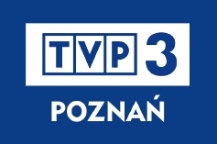 